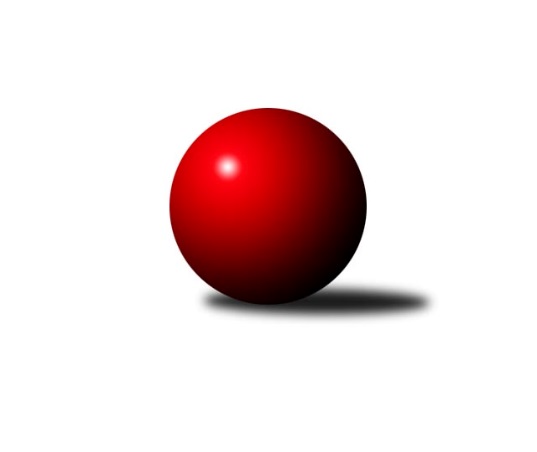 Č.15Ročník 2011/2012	11.2.2012Nejlepšího výkonu v tomto kole: 2544 dosáhlo družstvo: KK Minerva Opava ˝B˝Krajský přebor MS 2011/2012Výsledky 15. kolaSouhrnný přehled výsledků:TJ Unie Hlubina˝B˝	- TJ Spartak Bílovec ˝A˝	8:8	2496:2508		10.2.TJ VOKD Poruba ˝B˝	- TJ Sokol Bohumín ˝B˝	5:11	2439:2460		10.2.TJ Frenštát p.R.˝A˝	- TJ  Krnov ˝B˝	14:2	2490:2313		11.2.TJ Nový Jičín ˝A˝	- SKK Ostrava B	14:2	2479:2424		11.2.KK Minerva Opava ˝B˝	- TJ Horní Benešov ˝C˝	12:4	2544:2536		11.2.TJ Horní Benešov ˝E˝	- TJ Opava ˝C˝	14:2	2521:2448		11.2.Tabulka družstev:	1.	TJ Spartak Bílovec ˝A˝	15	10	2	3	152 : 88 	 	 2452	22	2.	TJ Nový Jičín ˝A˝	15	9	1	5	148 : 92 	 	 2424	19	3.	TJ Sokol Bohumín ˝B˝	15	8	2	5	131 : 109 	 	 2447	18	4.	SKK Ostrava B	15	9	0	6	123 : 117 	 	 2439	18	5.	TJ Opava ˝C˝	15	7	3	5	129 : 111 	 	 2463	17	6.	TJ Horní Benešov ˝E˝	15	7	2	6	136 : 104 	 	 2423	16	7.	KK Minerva Opava ˝B˝	15	8	0	7	129 : 111 	 	 2416	16	8.	TJ  Krnov ˝B˝	14	6	2	6	106 : 118 	 	 2358	14	9.	TJ Horní Benešov ˝C˝	15	6	0	9	115 : 125 	 	 2414	12	10.	TJ Frenštát p.R.˝A˝	15	5	2	8	106 : 134 	 	 2365	12	11.	TJ VOKD Poruba ˝B˝	14	3	2	9	74 : 150 	 	 2372	8	12.	TJ Unie Hlubina˝B˝	15	2	2	11	75 : 165 	 	 2303	6Podrobné výsledky kola:	 TJ Unie Hlubina˝B˝	2496	8:8	2508	TJ Spartak Bílovec ˝A˝	Petr Foniok	 	 202 	 218 		420 	 2:0 	 401 	 	216 	 185		Karel Šnajdárek	Martin Ferenčík	 	 216 	 221 		437 	 2:0 	 430 	 	218 	 212		Rostislav Klazar	Stanislav Navalaný	 	 207 	 197 		404 	 0:2 	 420 	 	226 	 194		Vladimír Štacha	Josef Hájek	 	 198 	 218 		416 	 2:0 	 413 	 	214 	 199		Pavel Šmydke	Roman Grüner	 	 232 	 195 		427 	 0:2 	 458 	 	228 	 230		Milan Binar	Josef Kyjovský	 	 192 	 200 		392 	 2:0 	 386 	 	195 	 191		Antonín Fabíkrozhodčí: Nejlepší výkon utkání: 458 - Milan Binar	 TJ VOKD Poruba ˝B˝	2439	5:11	2460	TJ Sokol Bohumín ˝B˝	František Křák	 	 213 	 202 		415 	 2:0 	 386 	 	194 	 192		Karol Nitka	Jan Žídek *1	 	 189 	 194 		383 	 0:2 	 405 	 	201 	 204		Lukáš Modlitba	Petr Oravec	 	 197 	 205 		402 	 2:0 	 391 	 	205 	 186		Libor Krajčí	Václav Boháčík	 	 199 	 191 		390 	 0:2 	 428 	 	205 	 223		Jaromír Piska	Břetislav Mrkvica	 	 226 	 206 		432 	 1:1 	 432 	 	221 	 211		Miroslav Paloc	Jaroslav Klekner	 	 211 	 206 		417 	 0:2 	 418 	 	214 	 204		Dalibor Hamrozyrozhodčí: střídání: *1 od 48. hodu Vladimír RadaNejlepšího výkonu v tomto utkání: 432 kuželek dosáhli: Břetislav Mrkvica, Miroslav Paloc	 TJ Frenštát p.R.˝A˝	2490	14:2	2313	TJ  Krnov ˝B˝	Tomáš Binek	 	 219 	 171 		390 	 0:2 	 418 	 	189 	 229		Vladimír Vavrečka	Milan  Kučera	 	 228 	 227 		455 	 2:0 	 408 	 	203 	 205		Jiří Chylík	Jaroslav  Petr	 	 220 	 192 		412 	 2:0 	 392 	 	216 	 176		Pavel Jalůvka	Zdeněk Michna	 	 219 	 202 		421 	 2:0 	 341 	 	181 	 160		Vítězslav Kadlec	Ladislav  Petr	 	 216 	 196 		412 	 2:0 	 371 	 	177 	 194		Jaromír Čech	Zdeněk Bordovský	 	 197 	 203 		400 	 2:0 	 383 	 	193 	 190		Jaroslav Lakomýrozhodčí: Nejlepší výkon utkání: 455 - Milan  Kučera	 TJ Nový Jičín ˝A˝	2479	14:2	2424	SKK Ostrava B	Libor Jurečka	 	 190 	 174 		364 	 0:2 	 401 	 	184 	 217		Petr Šebestík	Jiří Madecký	 	 198 	 205 		403 	 2:0 	 379 	 	186 	 193		František Deingruber	Radek Škarka	 	 219 	 219 		438 	 2:0 	 427 	 	213 	 214		Michal Blinka	Jan Pospěch	 	 199 	 224 		423 	 2:0 	 407 	 	225 	 182		Tomáš Polášek	Josef Zavacký	 	 209 	 206 		415 	 2:0 	 403 	 	203 	 200		Lenka Pouchlá	Michal Pavič	 	 202 	 234 		436 	 2:0 	 407 	 	213 	 194		Dan  Šodekrozhodčí: Nejlepší výkon utkání: 438 - Radek Škarka	 KK Minerva Opava ˝B˝	2544	12:4	2536	TJ Horní Benešov ˝C˝	Jan Král	 	 228 	 215 		443 	 2:0 	 421 	 	217 	 204		Jaromír  Hendrych ml.	Renáta Smijová	 	 234 	 207 		441 	 2:0 	 426 	 	212 	 214		David Láčík	Marie  Konečná	 	 194 	 201 		395 	 2:0 	 387 	 	181 	 206		Michal Rašťák	Jana Martínková	 	 196 	 212 		408 	 0:2 	 445 	 	238 	 207		Petr Rak	Zdeněk Štohanzl	 	 212 	 216 		428 	 2:0 	 427 	 	212 	 215		Dominik Tesař	Tomáš Král	 	 227 	 202 		429 	 0:2 	 430 	 	220 	 210		Michal Blažekrozhodčí: Nejlepší výkon utkání: 445 - Petr Rak	 TJ Horní Benešov ˝E˝	2521	14:2	2448	TJ Opava ˝C˝	Vladislav Vavrák	 	 215 	 214 		429 	 2:0 	 407 	 	207 	 200		Jaromír Hendrych	Miloslav  Petrů	 	 228 	 211 		439 	 2:0 	 437 	 	211 	 226		Michal Blažek	Jan Kriwenky	 	 200 	 213 		413 	 2:0 	 410 	 	211 	 199		Lubomír Škrobánek	Jana Martiníková	 	 213 	 218 		431 	 2:0 	 366 	 	179 	 187		Pavla Hendrychová *1	Jaromír Martiník	 	 220 	 210 		430 	 2:0 	 411 	 	215 	 196		Dana Lamichová	Luděk Zeman	 	 187 	 192 		379 	 0:2 	 417 	 	204 	 213		Karel Škrobánekrozhodčí: střídání: *1 od 31. hodu Rudolf TvrdoňNejlepší výkon utkání: 439 - Miloslav  PetrůPořadí jednotlivců:	jméno hráče	družstvo	celkem	plné	dorážka	chyby	poměr kuž.	Maximum	1.	Radek Škarka 	TJ Nový Jičín ˝A˝	431.06	290.5	140.6	3.9	6/8	(455)	2.	Michal Blažek 	TJ Opava ˝C˝	430.68	292.5	138.2	4.9	7/8	(474)	3.	Karel Škrobánek 	TJ Opava ˝C˝	427.90	295.6	132.3	5.6	6/8	(474)	4.	Tomáš Král 	KK Minerva Opava ˝B˝	424.73	292.2	132.5	3.5	7/8	(454)	5.	Michal Pavič 	TJ Nový Jičín ˝A˝	424.21	288.8	135.4	2.8	7/8	(458)	6.	Miluše Rychová 	TJ  Krnov ˝B˝	422.20	293.5	128.7	5.1	6/8	(449)	7.	Dana Lamichová 	TJ Opava ˝C˝	422.04	284.8	137.2	4.7	7/8	(446)	8.	Josef Zavacký 	TJ Nový Jičín ˝A˝	422.03	290.0	132.1	5.4	8/8	(447)	9.	Lenka Pouchlá 	SKK Ostrava B	421.63	291.0	130.6	4.1	8/9	(462)	10.	Jaromír Martiník 	TJ Horní Benešov ˝E˝	420.38	286.6	133.8	3.8	8/8	(487)	11.	Rostislav Klazar 	TJ Spartak Bílovec ˝A˝	418.92	291.6	127.3	6.3	8/8	(461)	12.	Dalibor Hamrozy 	TJ Sokol Bohumín ˝B˝	418.91	291.3	127.6	5.3	8/9	(435)	13.	Miroslav Paloc 	TJ Sokol Bohumín ˝B˝	417.41	289.5	127.9	4.0	9/9	(447)	14.	Karel Šnajdárek 	TJ Spartak Bílovec ˝A˝	417.06	282.4	134.7	4.4	7/8	(467)	15.	Jana Martiníková 	TJ Horní Benešov ˝E˝	415.45	286.9	128.5	6.1	8/8	(453)	16.	Lubomír Škrobánek 	TJ Opava ˝C˝	415.09	287.5	127.6	6.3	8/8	(450)	17.	Tomáš Polášek 	SKK Ostrava B	414.46	286.6	127.9	4.8	8/9	(454)	18.	Miroslav Složil 	SKK Ostrava B	414.10	282.3	131.8	4.8	8/9	(461)	19.	Petr Rak 	TJ Horní Benešov ˝C˝	413.44	286.6	126.9	5.0	8/8	(445)	20.	Pavel Šmydke 	TJ Spartak Bílovec ˝A˝	412.94	282.5	130.5	6.1	8/8	(436)	21.	Milan Binar 	TJ Spartak Bílovec ˝A˝	411.38	282.0	129.3	6.1	8/8	(458)	22.	Dominik Tesař 	TJ Horní Benešov ˝C˝	410.52	289.8	120.8	8.6	7/8	(428)	23.	Tomáš Foniok 	TJ VOKD Poruba ˝B˝	409.17	281.3	127.9	6.3	6/7	(438)	24.	Martin Weiss 	TJ  Krnov ˝B˝	408.92	293.0	115.9	7.1	6/8	(433)	25.	Jan Pospěch 	TJ Nový Jičín ˝A˝	408.80	286.3	122.5	6.2	6/8	(431)	26.	Karol Nitka 	TJ Sokol Bohumín ˝B˝	408.40	283.5	124.9	6.3	9/9	(448)	27.	Vladimír Štacha 	TJ Spartak Bílovec ˝A˝	408.18	288.7	119.5	7.3	8/8	(435)	28.	Michal Krejčiřík 	TJ Horní Benešov ˝E˝	408.00	281.6	126.4	6.5	6/8	(436)	29.	Lukáš Modlitba 	TJ Sokol Bohumín ˝B˝	407.69	277.9	129.8	7.8	9/9	(441)	30.	Luděk Zeman 	TJ Horní Benešov ˝E˝	407.36	283.0	124.4	6.9	6/8	(458)	31.	Michal Blažek 	TJ Horní Benešov ˝C˝	407.00	278.1	128.9	6.0	6/8	(438)	32.	Jan Pavlosek 	SKK Ostrava B	405.49	283.6	121.9	8.4	7/9	(441)	33.	Milan  Kučera 	TJ Frenštát p.R.˝A˝	405.07	283.5	121.5	6.5	7/7	(455)	34.	David Láčík 	TJ Horní Benešov ˝C˝	404.91	278.8	126.1	6.4	7/8	(462)	35.	Libor Krajčí 	TJ Sokol Bohumín ˝B˝	403.71	282.1	121.6	7.2	9/9	(435)	36.	Vladimír Staněk 	KK Minerva Opava ˝B˝	403.36	290.1	113.3	10.7	6/8	(447)	37.	Zdeněk Michna 	TJ Frenštát p.R.˝A˝	403.02	276.5	126.5	7.2	7/7	(429)	38.	Václav Boháčík 	TJ VOKD Poruba ˝B˝	402.94	282.8	120.1	7.6	6/7	(441)	39.	Jan Král 	KK Minerva Opava ˝B˝	402.43	283.2	119.3	7.0	8/8	(462)	40.	Roman Grüner 	TJ Unie Hlubina˝B˝	402.16	281.3	120.8	6.6	7/7	(436)	41.	Ladislav  Petr 	TJ Frenštát p.R.˝A˝	401.94	282.8	119.1	9.2	6/7	(436)	42.	Petr Frank 	KK Minerva Opava ˝B˝	401.61	279.1	122.5	6.6	7/8	(443)	43.	Renáta Smijová 	KK Minerva Opava ˝B˝	401.19	285.0	116.1	7.2	6/8	(460)	44.	Josef Hájek 	TJ Unie Hlubina˝B˝	401.02	278.7	122.4	6.5	7/7	(450)	45.	Břetislav Mrkvica 	TJ VOKD Poruba ˝B˝	400.57	280.9	119.7	8.0	6/7	(432)	46.	Antonín Fabík 	TJ Spartak Bílovec ˝A˝	399.43	285.5	113.9	8.8	6/8	(433)	47.	Jaromír Hendrych 	TJ Opava ˝C˝	399.38	288.7	110.7	9.0	7/8	(443)	48.	Petr Šebestík 	SKK Ostrava B	398.33	276.1	122.2	8.2	8/9	(424)	49.	Zdeněk Bordovský 	TJ Frenštát p.R.˝A˝	397.56	281.2	116.4	8.7	7/7	(428)	50.	Jaromír Piska 	TJ Sokol Bohumín ˝B˝	396.97	276.7	120.3	7.4	9/9	(428)	51.	Rudolf Tvrdoň 	TJ Opava ˝C˝	396.67	284.8	111.9	9.0	7/8	(427)	52.	Libor Jurečka 	TJ Nový Jičín ˝A˝	396.57	279.2	117.3	7.1	7/8	(423)	53.	Dan  Šodek 	SKK Ostrava B	395.35	279.3	116.1	7.0	9/9	(433)	54.	Jan Žídek 	TJ VOKD Poruba ˝B˝	394.33	281.7	112.6	8.3	6/7	(435)	55.	František Křák 	TJ VOKD Poruba ˝B˝	393.16	281.8	111.4	9.3	5/7	(431)	56.	Jaroslav Lakomý 	TJ  Krnov ˝B˝	393.10	274.6	118.5	9.2	8/8	(437)	57.	Marie  Konečná 	KK Minerva Opava ˝B˝	393.08	275.7	117.4	8.4	6/8	(451)	58.	Jan Kriwenky 	TJ Horní Benešov ˝E˝	392.36	276.3	116.1	8.6	8/8	(434)	59.	Petr Foniok 	TJ Unie Hlubina˝B˝	391.50	276.1	115.4	11.5	7/7	(448)	60.	Jaromír Čech 	TJ  Krnov ˝B˝	389.71	277.0	112.8	8.7	7/8	(422)	61.	Jaroslav  Petr 	TJ Frenštát p.R.˝A˝	388.52	272.9	115.7	9.0	6/7	(426)	62.	Vladislav Vavrák 	TJ Horní Benešov ˝E˝	386.43	276.9	109.5	10.7	7/8	(429)	63.	Tomáš Binek 	TJ Frenštát p.R.˝A˝	383.56	267.7	115.8	8.9	6/7	(420)	64.	Jiří Madecký 	TJ Nový Jičín ˝A˝	383.50	273.9	109.6	9.1	8/8	(429)	65.	Petr Oravec 	TJ VOKD Poruba ˝B˝	383.46	272.8	110.7	9.2	6/7	(430)	66.	Vladimír Rada 	TJ VOKD Poruba ˝B˝	373.45	269.7	103.8	10.7	5/7	(423)	67.	Martin Ferenčík 	TJ Unie Hlubina˝B˝	357.43	257.1	100.3	11.8	7/7	(437)	68.	Jiří Štroch 	TJ Unie Hlubina˝B˝	356.30	255.6	100.8	13.6	5/7	(425)		Lada Péli 	TJ Sokol Bohumín ˝B˝	449.00	309.0	140.0	3.0	1/9	(449)		Milan Franer 	TJ Opava ˝C˝	431.33	311.3	120.0	6.7	1/8	(455)		Petr Kozák 	TJ Horní Benešov ˝C˝	417.33	295.7	121.7	7.3	1/8	(431)		Jaromír  Hendrych ml. 	TJ Horní Benešov ˝C˝	415.95	288.2	127.7	6.1	5/8	(482)		Michal Rašťák 	TJ Horní Benešov ˝C˝	415.00	296.8	118.3	8.0	4/8	(454)		Jana Tvrdoňová 	TJ Opava ˝C˝	414.93	287.4	127.5	5.3	5/8	(472)		Michal Blinka 	SKK Ostrava B	413.83	291.2	122.7	5.7	3/9	(429)		Robert Kučerka 	TJ Horní Benešov ˝C˝	410.83	296.6	114.3	10.0	2/8	(431)		Miloslav  Petrů 	TJ Horní Benešov ˝E˝	408.50	288.5	120.0	7.7	3/8	(439)		Jaroslav Klekner 	TJ VOKD Poruba ˝B˝	407.83	288.3	119.5	9.0	4/7	(446)		Jana Martínková 	KK Minerva Opava ˝B˝	403.96	279.2	124.8	6.0	5/8	(420)		Karel Mareček 	TJ Spartak Bílovec ˝A˝	402.50	286.5	116.0	7.3	2/8	(416)		Zdeněk Štohanzl 	KK Minerva Opava ˝B˝	401.13	276.8	124.3	4.2	4/8	(446)		Marek Bilíček 	TJ Horní Benešov ˝C˝	399.25	273.0	126.2	6.0	4/8	(454)		Zdeněk Kment 	TJ Horní Benešov ˝C˝	399.00	262.0	137.0	5.0	1/8	(399)		Jiří Koloděj 	SKK Ostrava B	398.00	275.0	123.0	10.0	1/9	(398)		Zdeňka Habartová 	TJ Horní Benešov ˝C˝	397.67	283.8	113.8	7.5	3/8	(421)		Vladimír Vavrečka 	TJ  Krnov ˝B˝	397.20	277.4	119.8	7.8	5/8	(428)		Vladimír Vojkůvka 	TJ Frenštát p.R.˝A˝	397.00	276.0	121.0	12.0	1/7	(397)		Pavel Jalůvka 	TJ  Krnov ˝B˝	394.57	276.1	118.4	9.3	5/8	(432)		Lubomír Jančar 	TJ Unie Hlubina˝B˝	394.50	283.0	111.5	11.0	1/7	(417)		František Vícha 	TJ  Krnov ˝B˝	393.00	278.1	114.9	7.4	5/8	(423)		Rudolf Riezner 	TJ Unie Hlubina˝B˝	389.00	275.0	114.0	7.5	2/7	(409)		Stanislav Navalaný 	TJ Unie Hlubina˝B˝	388.04	265.4	122.6	4.9	4/7	(458)		Zdeněk Smrža 	TJ Horní Benešov ˝C˝	387.00	265.0	122.0	14.0	1/8	(387)		František Deingruber 	SKK Ostrava B	384.95	281.4	103.6	10.5	5/9	(420)		Václav Rábl 	TJ Unie Hlubina˝B˝	384.00	261.0	123.0	3.0	1/7	(384)		Jiří Chylík 	TJ  Krnov ˝B˝	383.13	275.6	107.5	10.1	5/8	(408)		Josef Kyjovský 	TJ Unie Hlubina˝B˝	382.33	277.9	104.4	11.0	3/7	(410)		Vítězslav Kadlec 	TJ  Krnov ˝B˝	380.75	271.3	109.5	10.3	2/8	(472)		Jaroslav Černý 	TJ Spartak Bílovec ˝A˝	379.33	268.0	111.3	7.0	3/8	(388)		Jiří Hradil 	TJ Nový Jičín ˝A˝	377.22	263.7	113.6	7.7	3/8	(417)		Hana Vlčková 	TJ Unie Hlubina˝B˝	376.00	266.0	110.0	13.0	2/7	(379)		Pavel Jašek 	TJ Opava ˝C˝	372.00	262.0	110.0	11.0	1/8	(372)		Miroslav Petřek  st.	TJ Horní Benešov ˝C˝	369.00	263.0	106.0	11.0	1/8	(369)		Pavel Hrnčíř 	TJ Horní Benešov ˝E˝	368.50	266.0	102.5	12.5	2/8	(373)		Pavla Hendrychová 	TJ Opava ˝C˝	367.00	263.6	103.4	10.3	3/8	(410)		Jindřich Dankovič 	TJ Horní Benešov ˝C˝	365.33	267.3	98.0	11.7	3/8	(397)		Jiří Veselý 	TJ Frenštát p.R.˝A˝	364.00	266.0	98.0	10.0	1/7	(364)		Vladislava Kubáčová 	TJ  Krnov ˝B˝	363.50	253.3	110.3	12.8	4/8	(388)		Jaromír Matějek 	TJ Frenštát p.R.˝A˝	362.35	263.6	98.8	11.4	4/7	(424)		Ján Pelikán 	TJ Nový Jičín ˝A˝	359.95	258.2	101.8	13.2	5/8	(398)		Lubomír Richter 	TJ Sokol Bohumín ˝B˝	354.00	273.0	81.0	14.0	1/9	(354)		Jitka Kovalová 	TJ  Krnov ˝B˝	331.00	243.0	88.0	17.0	1/8	(331)		Zbyněk Tesař 	TJ Horní Benešov ˝C˝	323.50	246.0	77.5	20.0	2/8	(334)Sportovně technické informace:Starty náhradníků:registrační číslo	jméno a příjmení 	datum startu 	družstvo	číslo startu
Hráči dopsaní na soupisku:registrační číslo	jméno a příjmení 	datum startu 	družstvo	Program dalšího kola:16. kolo24.2.2012	pá	17:00	TJ Sokol Bohumín ˝B˝ - TJ Frenštát p.R.˝A˝	25.2.2012	so	9:00	SKK Ostrava B - TJ Unie Hlubina˝B˝	25.2.2012	so	9:00	TJ Spartak Bílovec ˝A˝ - TJ VOKD Poruba ˝B˝	25.2.2012	so	9:00	TJ  Krnov ˝B˝ - TJ Horní Benešov ˝E˝	25.2.2012	so	12:00	TJ Opava ˝C˝ - KK Minerva Opava ˝B˝	25.2.2012	so	13:30	TJ Horní Benešov ˝C˝ - TJ Nový Jičín ˝A˝	Nejlepší šestka kola - absolutněNejlepší šestka kola - absolutněNejlepší šestka kola - absolutněNejlepší šestka kola - absolutněNejlepší šestka kola - dle průměru kuželenNejlepší šestka kola - dle průměru kuželenNejlepší šestka kola - dle průměru kuželenNejlepší šestka kola - dle průměru kuželenNejlepší šestka kola - dle průměru kuželenPočetJménoNázev týmuVýkonPočetJménoNázev týmuPrůměr (%)Výkon1xMilan BinarBílovec A4582xMilan  KučeraFrenštát A112.694552xMilan  KučeraFrenštát A4551xMilan BinarBílovec A110.784581xPetr RakHor.Beneš.C4453xRadek ŠkarkaNový Jičín A110.74383xJan KrálMinerva B4434xMichal PavičNový Jičín A110.24363xRenáta SmijováMinerva B4412xMiroslav PalocBohumín B108.034321xMiloslav  PetrůHor.Beneš.E4391xBřetislav MrkvicaVOKD B108.03432